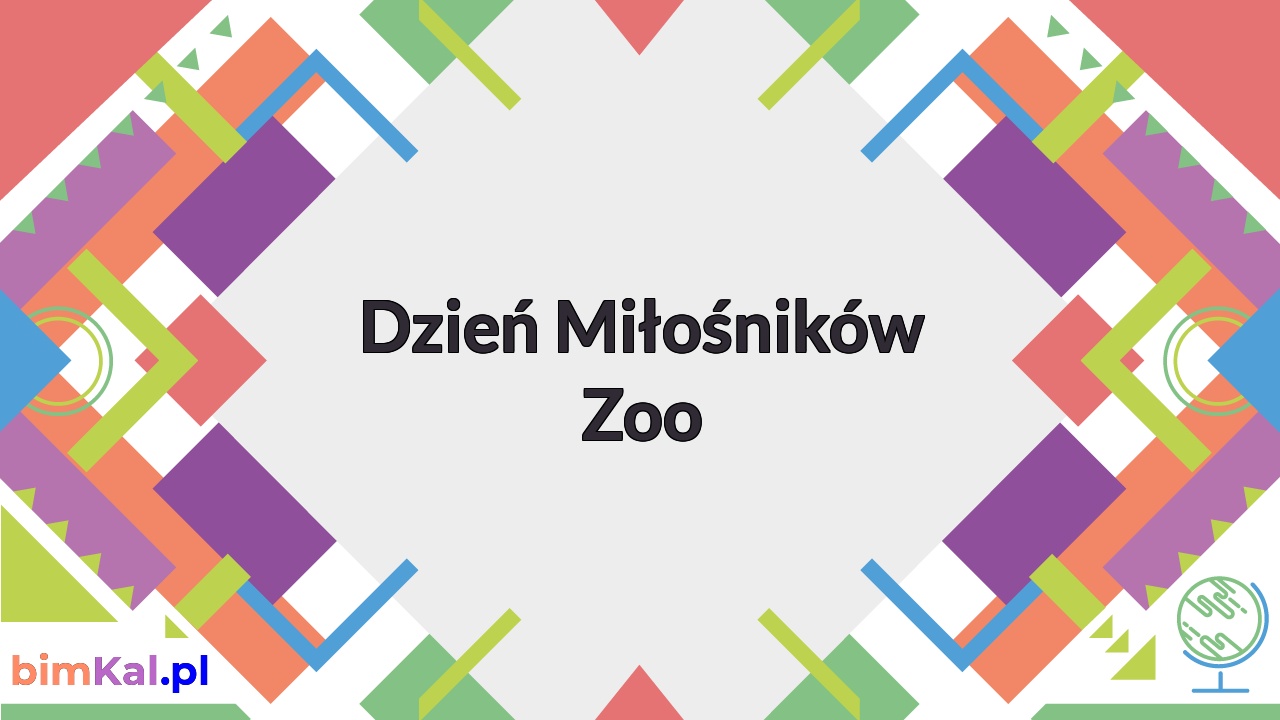 Dziś obchodzimy Dzień Miłośników ZOO. Czy byliście już kiedyś w Zoo? Jakie zwierzęta tam mieszkają? Czy macie swoje ulubione zwierzątko? Wysyłam Wam kilka ciekawostek do poczytania i obejrzenia.1.Oglądanie prezentacji multimedialnej o zwierzętach mieszkających w zoo:https://www.youtube.com/watch?v=uiH3OcmEYDU&fbclid=IwAR2XGDQ9ClzOrCrca4F-zQHBeq6IkqYSzP5llJqOVaK33B8uFUYL5vj8ivs&app=desktop *Kto z Was był w zoo? *Jakie zwierzęta żyją w zoo? * Czy są to zwierzęta, które możemy spotkać w lesie lub a wsi?2. Wirtualna wycieczka po zoo:https://www.youtube.com/watch?v=ZoBijZvy1Oo&fbclid=IwAR2jChOg-4BFzrHA4kzragYKkKnW4bVazsdDksXG50jIyCjqYCpjX28kgb4&app=desktop 3.Ułóż puzzle:https://puzzlefactory.pl/pl/puzzle/graj/zwierzeta/123878-zoo-zwierzeta 